◇┳┳┳┳┳┳┳┳┳┳┳┳┳┳┳┳┳┳┳┳┳┳┳┳┳┳┳┳┳┳┳┳┳┳┳┳┳┳┳┳┳┳┳┳┳┳◆食科協かわら版　No.307　（2021年度No.26）　 　2021/9/17食の行政情報ならびに会員さまからの情報をお伝えする食科協のメールマガジンリニューアルいたしました　行政情報は原則2回の掲載で削除します　新しいものはNEWマークがついております　期限設定のある記事は　期限終了まで掲載　青字をスクロール　Ctrlキーを押しながらクリック　もしくは右クリックでハイパーリンクを開く◇┻┻┻┻┻┻┻┻┻┻┻┻┻┻┻┻┻┻┻┻┻┻┻┻┻┻┻┻┻┻┻┻┻┻┻┻┻┻┻┻┻┻┻┻┻┻◆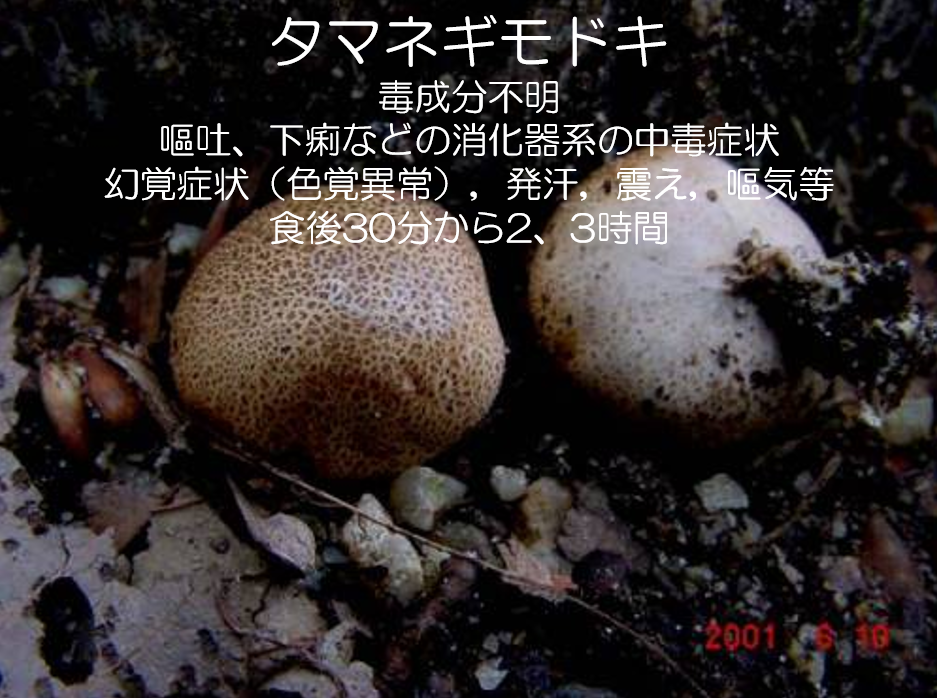 次回は「ツキヨタケ」１．食科協関係 9月10日　かわら版306号・かわら版ニュース＆トピックス168号を発行。　9月14日　かわら版ニュース＆トピックス169号を発行。9月14日　第五回運営委員会・常任理事会開催。9月17日　かわら版307号・かわら版ニュース＆トピックス170号を発行。★イベント紹介★2021年9月22日　リコージャパン水曜ウェビナー　食品衛生監視票の改正と一般衛生管理のポイント　無料9月22日（水）13:30-14:20　定員200名2021年6月1日より完全施行されたHACCPの制度化。あわせて2021年3月に改正された食品衛生監視票。第1部として食品衛生監視票の概要と改正された経緯についてご説明いたします。第2部として食品衛生監視票を活用した生産現場の点検ポイントを解説いたします。講師：株式会社エフシージー総合研究所企画開発部企画開発室　主任研究員　森 京介 氏2021年9月22日　リコージャパン水曜ウェビナー　原料原産地の原則セミナー　無料原料原産地の原則セミナー9月22日（水）15:30～17:00 　定員200名 2017年9月に食品表示基準が改正され、原則として国内で製造・加工された食品に対して、原料原産地の表示が義務化されました。来年2022年4月の完全施行に備え、原料原産地表示のポイントをご説明いたします。さらに、すぐに活用できるテクニックや業務効率化を図るITソリューションもご紹介いたします。講師：株式会社エフシージー総合研究所企画開発部企画開発室　部長　相良 和彦 氏／主任研究員　森 京介 氏お申し込みはこちらから　https://event.ricoh.co.jp/public/application/add/10888#/ATP・迅速検査研究会 第44回定例講演会（会場聴講＆WEBライブ聴講）「公衆衛生・食品衛生で活躍する迅速検査と次亜塩素酸水」【日時】　2021年9月28日(火) 13:00～16:45【会場】　食情報館（東京都中央区八丁堀2-14-4ヤブ原ビル、日本食糧新聞社6階ホール）【定員】 会場50名 WEB（ZOOM）視聴定員100名【受講費】 賛助会員企業・法人会員企業 1,000 円、一般 3,000 円（※要事前登録）【申し込み締め切り】 9月17 日（水）　【お申し込み方法】　1．住所、2．氏名、3．所属、4．E-mail、5．電話番号、6．会場聴講/ウェブ聴講の別、　　　　　7．会員/非会員の別（機能水研究振興財団関係者は会員扱いとなります）を、ATP・迅速検査研究会事務局　＜ info@atp-jinsokukensa.com ＞へお知らせください。【会場での感染防止対策について】会場内では新型コロナウイルス（COVID-19）感染予防のため、受付時の検温手指消毒にご協力ください。（体温が37.5 度を超えている場合は、参加をご遠慮いただきます）　会場：食情報館 アクセス：東京メトロ日比谷線 八丁堀駅徒歩2分銀座線 日本橋駅徒歩6分JR東京駅八重洲口徒歩12分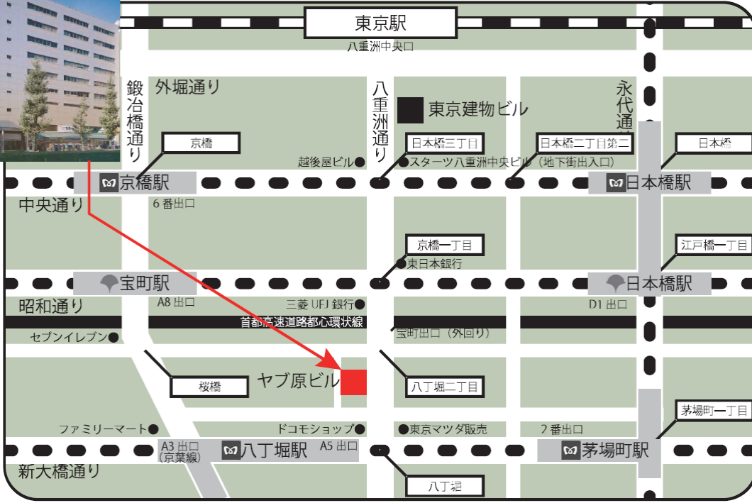 食品化学新聞社共催　アメリカ乳製品輸出協会オンラインセミナー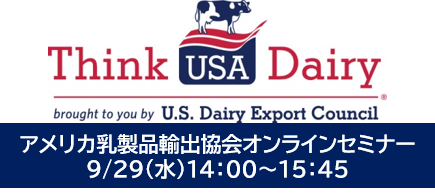 東京2020オリンピックで日本は史上最高の27個の金メダルを含む58個のメダルを獲得し、パラリンピックでも多くのメダルを獲得しています。鍛えられたアスリートの姿を目の当たりにし、今後ますますたんぱく質市場は活性化されていくことが考えられます。乳由来たんぱく質を使った製品は2015年から2020年に世界での年平均成長率がそれぞれ3.9% / 3.7%で成長しました。日本では2020年に発売された新製品が過去最高数であるなど、日本でも世界でも成長を続けています。今回のウェブセミナーでは、加速するたんぱく質市場のニーズをいち早くつかみ取り、アメリカ産乳由来たんぱく質の持続可能性、栄養面、機能性から見た必然性を専門家から解説します。また、セミナーのハイライトとして、食品企業で開発可能な日本市場に適応した過去に例の無いような乳由来たんぱく質を使った製品をご紹介致しますので是非ご受講ください。日　　時：2021 年 9 月 29 日（水） 14:00 ～ 15:45言　　語：日本語、日本語吹き替え参加費：無料主　　催：アメリカ乳製品輸出協会共　　催：食品化学新聞社※本セミナーは、新製品開発及びアメリカ産乳原料を使用した製品開発にご関心のある食品・飲料製造業、関連業界の皆様を対象としております。登録はこちらから　 https://v2.nex-pro.com/campaign/30603/applyセミナーチラシのダウンロードはこちらからhttps://www.foodchemicalnews.co.jp/topics/6053.html日本清涼飲料研究会　第30回研究発表会日本清涼飲料研究会（日清研）は、1992年2月に発足し、以来、清涼飲料技術者・研究者の皆様に日頃の成果の発表の場、情報交換と交流の場を提供し、清涼飲料業界が公共の利益と調和のとれた発展に技術面から資するべく活動を進めています。 今回、第30回の記念となる研究発表会を下記内容にて開催いたします。皆様のご参加を心よりお待ちいたしております。主催 ：	日本清涼飲料研究会後援 ：	農林水産省　	農研機構 食品研究部門　	日本農芸化学会　	日本食品科学工学会　	日本応用糖質科学会　	日本食品工学会　	全国清涼飲料連合会1.日時	2021年10月7日(木)　9：50～17:15 (受付9：20～)2.場所	日本教育会館　一ツ橋ホール　〒101-0003　東京都千代田区一ツ橋2-6-2電話　03-3230-2831プログラム　http://www.j-sda.or.jp/kenkyu/30taikai/proglam.html3.参加方法　会場参加またはオンライン参加4.参加費	　研究発表会参加費　（会場参加・オンライン参加同額）◎日本清涼飲料研究会 会員　無料◎後援団体　無料◎学生　無料（会場参加の場合は、受付時に学生証をご提示下さい。）◎一般　3,000円◆日本清涼飲料研究会へのご入会はこちらよりお申し込み下さい。入会お申込み　http://www.j-sda.or.jp/about-jsda/jsds.php5.参加費のお支払いについて	今回は会員、後援団体及び学生の方は無料となりますので、一般でのお申込みの方のみ以下の方法でお支払いください。◎お支払方法　お申込完了後にお送りするメールに記載の振込先へお振込み下さい。（銀行または郵便振替）　※メールが届かない場合はお問合せ下さい。（ＴＥＬ：０３－６２６０－９２６１）振込期間　開催日 8月23日(月)～9月29日(水)までにお支払い下さい。※恐れ入りますが、振込手数料はご負担願います。※お振込みの際、無所属の方以外は必ず社名・事業所・所属部署名等を明記願います※金融機関への振込依頼書（振込票）をもって、領収書に代えさせて頂きます。6.申込期限　9月24日（金）17時まで※現地参加は定員（250名）に達し次第、締め切らせていただきますのでご了承下さい。※申込みの際に頂いた皆様の情報につきましては、日本清涼飲料研究会に関することのみに利用させていただき、その他のことには使用いたしません。7.参加申込　参加される方は、「参加お申し込み」ボタンをクリックして、該当するジャンルをお選びください。なお、会場参加、オンライン参加に関わらず必ず事前にお申し込み下さい。お申し込み　http://www.j-sda.or.jp/kenkyu/30taikai/select.html２.厚生労働省関係　https://www.mhlw.go.jp/index.html★Link　傍聴・参加が可能な審議会等の会議一覧　ご案内しきれないときもございますhttps://www.mhlw.go.jp/topics/event/open_doors.html★Link　副反応疑い報告の状況について（とても詳しい資料です）厚生科学審議会 (予防接種・ワクチン分科会 副反応検討部会)https://www.mhlw.go.jp/stf/shingi/shingi-kousei_284075.html■NEW「食品、添加物等の規格基準の一部を改正する件（案）」（農薬等（MCPA等48目）の残留基準の改正及びゲンチアナバイオレット試験法の設定）に関する御意見の募集について　2021/9/3　受付開始日時	2021年9月3日0時0分受付締切日時	2021年10月2日23時59分https://public-comment.e-gov.go.jp/servlet/Public?CLASSNAME=PCMMSTDETAIL&id=495210202&Mode=0■NEW第１５回アレルギー疾患対策推進協議会 　資料　2021/9/15　https://www.mhlw.go.jp/stf/newpage_21048.html■NEW定期の予防接種実施者数　平成６年法律改正後（実施率の推移）　2021/9/14　https://www.mhlw.go.jp/topics/bcg/other/5.html■NEW輸入食品に対する検査命令の実施（オーストラリア産りんごジュース及び原料用りんご果汁）　2021/9/13　本日、以下のとおり輸入者に対して、食品衛生法第26条第３項に基づく検査命令（輸入届出ごとの全ロットに対する検査の義務づけ）を実施することとしたので、お知らせします。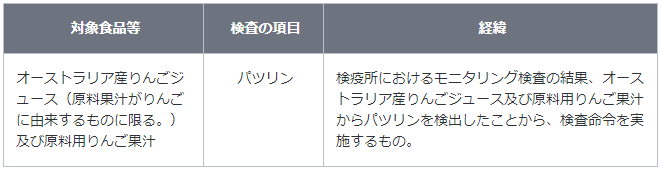 　パツリンについて　ペニシリウム属やアスペルギルス属等の真菌により産生されるカビ毒の一種。オーストラリア産りんごジュース及び原料用りんご果汁のパツリンに係る違反の内容1.　品名：りんごジュース（IMPRESSED PRESSED JUICE）　　　輸入者：有限会社ナイス・グッド　　　製造者：MADE MANUFACTURING PTY LTD　　　届出数量及び重量：775 パック、4,491.90 kg　　　検査結果：パツリン (1) 0.063 ppm (2) 0.062 ppm (3) 0.054 ppm検出（基準：0.050 ppm）　　　届出先：東京検疫所　　　日本への到着年月日：令和３年２月28日　　　違反確定日：令和３年３月31日　　　貨物の措置状況：全量保管中2.　品名：原料用りんご果汁（APPLE PASTE）　　　輸入者：カゴメ株式会社　　　製造者：KAGOME FOODS AUSTRALIA PTY LTD　　　届出数量及び重量：800 ドラム缶、184,086.00 kg　　　検査結果：パツリン (1) 0.059 ppm (2) 0.065 ppm (3) 0.067 ppm検出（基準：0.050 ppm）　　　届出先：横浜検疫所　　　日本への到着年月日：令和３年８月９日　　　違反確定日：令和３年９月３日　　　貨物の措置状況：全量保管中　https://www.mhlw.go.jp/stf/newpage_20989.html■NEW第68回厚生科学審議会予防接種・ワクチン分科会副反応検討部会、令和３年度第17回薬事・食品衛生審議会薬事分科会医薬品等安全対策部会安全対策調査会（合同開催）　資料 2021/9/10  https://www.mhlw.go.jp/stf/shingi2/0000208910_00030.html■NEWブラジルから輸入される牛肉等の取扱いについて　2021/9/9　薬生食監発 0909 第２号　https://www.mhlw.go.jp/content/11135200/000830410.pdf■令和３年８月25日　第67回厚生科学審議会予防接種・ワクチン分科会副反応検討部会、令和３年度第16回薬事・食品衛生審議会薬事分科会医薬品等安全対策部会安全対策調査会（合同開催）議事録　2021/9/8　https://www.mhlw.go.jp/stf/newpage_20870.html■「電離放射線障害の業務上外に関する検討会」の検討結果及び労災認定した事案について公表します　2021/9/8　https://www.mhlw.go.jp/stf/newpage_20883.html■咽頭がん・悪性黒色腫と放射線被ばくに関する医学的知見を公表します　2021/9/8　https://www.mhlw.go.jp/stf/newpage_20882.html■令和３年度 第1回化学物質のリスク評価に係る企画検討会　資料　2021/9/7　https://www.mhlw.go.jp/stf/newpage_20928.html■令和３年度化学物質のリスク評価に係る企画検討会　2021/9/7　https://www.mhlw.go.jp/stf/newpage_20832.html■食品に残留する農薬、飼料添加物又は動物用医薬品の成分である物質の試験法　2021/9/6　https://www.mhlw.go.jp/stf/seisakunitsuite/bunya/kenkou_iryou/shokuhin/zanryu/zanryu3/siken.html■食品に残留する農薬等の試験法　2021/9/6　https://www.mhlw.go.jp/stf/seisakunitsuite/bunya/kenkou_iryou/shokuhin/zanryu/zanryu3/index.html■スペインから輸入される牛肉等の取扱いについて　薬生食監発 0906 第１号令和３年９月６日https://www.mhlw.go.jp/content/11135200/000828406.pdf■「令和２年度化学物質のリスク評価検討会報告書」を公表します　2021/9/3　https://www.mhlw.go.jp/stf/newpage_20886.html■令和２年度化学物質のリスク評価検討会報告書　2021/9/3　https://www.mhlw.go.jp/stf/newpage_20829.html■厚生労働省高濃度ポリ塩化ビフェニル廃棄物処理実行計画の策定について　2021/9/3　厚生労働省高濃度ポリ塩化ビフェニル廃棄物処理実行計画　https://www.mhlw.go.jp/topics/2017/03/dl/tp0328-01.pdf　https://www.mhlw.go.jp/topics/2017/03/tp0328-01.html　https://www.mhlw.go.jp/stf/newpage_20644.html■NEW食品中の放射性物質の検査結果について（１２５３報）　2021/9/16　https://www.mhlw.go.jp/stf/newpage_20781.html■NEW原子力災害対策特別措置法第20条第２項の規定に基づく食品の出荷制限等の解除 2021/9/10  　本日、原子力災害対策本部は、原子力災害対策特別措置法に基づき出荷制限又は摂取制限（以下「出荷制限等」）が指示されていた以下について、解除を指示しました。（１）福島県（出荷制限等が行われている市町村に限る）において採取された野生のマツタケのうち、県の定める出荷・検査方針（※）に基づき管理されるもの（２）福島県二本松市及び大玉村で産出されたクサソテツ（こごみ）（栽培のものに限る）（３）宮城県気仙沼市において採取された野生のマツタケのうち、県の定める出荷・検査方針（※）に基づき管理されるもの（※）非破壊式放射能測定装置を用いて、スクリーニング検査を行い、スクリーニングレベル以下のものは出荷等が可能。１　福島県に対し指示されていた出荷制限等のうち、福島県（出荷制限等が行われている市町村に限る）において採取された野生のマツタケのうち、県の定める出荷・検査方針に基づき管理されるもの、二本松市及び大玉村で産出されたクサソテツ（こごみ）（栽培のものに限る）について、本日、出荷制限等が解除されました。（１）本日付けの原子力災害対策本部から福島県への指示は別添１のとおりです。（２）福島県の申請は、別添２のとおりです。２　宮城県に対し指示されていた出荷制限のうち、野生のマツタケのうち、県の定める出荷・検査方針に基づき管理されるものについて、本日、出荷制限が解除されました。（１）本日付けの原子力災害対策本部から宮城県への指示は別添３のとおりです。（２）宮城県の申請は、別添４のとおりです。３　なお、原子力災害対策特別措置法の規定に基づく食品の出荷制限及び摂取制限の指示の一覧は、参考資料のとおりです。（別添１）https://www.mhlw.go.jp/content/11135000/000831054.pdf（別添２）https://www.mhlw.go.jp/content/11135000/000831000.pdf（別添３）https://www.mhlw.go.jp/content/11135000/000830531.pdf（別添４）https://www.mhlw.go.jp/content/11135000/000830532.pdf（参考資料）https://www.mhlw.go.jp/content/11135000/000830533.pdfhttps://www.mhlw.go.jp/stf/newpage_20939.html■食品中の放射性物質の検査結果について（１２５２報）　2021/9/6　２　緊急時モニタリング又は福島県の検査結果　　 　※ 基準値超過　１件　　　　No. 1　　群馬県産 　チチタケ 　　 （Cs：190 Bq/kg）　流通品産地不明　https://www.mhlw.go.jp/stf/newpage_20608.html■NEW食品安全情報（微生物）No.19/ 2021（2021.9.15）　目次 【米国食品医薬品局（US FDA）】1. 米国食品医薬品局（US FDA）がロメインレタスの 2020～2021 事業年度サンプリン　グ検査の結果を発表【米国疾病予防管理センター（US CDC）】1. イタリアンスタイルの食肉製品に関連して複数州にわたり発生しているサルモネラ（Salmonella Infantis、S. Typhimurium）感染アウトブレイク（2021 年 8 月 31 日付更新情報）2. 小規模飼育の家禽類との接触に関連して複数州にわたり発生しているサルモネラ（Salmonella Enteritidis、S. Hadar、S. Infantis、S. Mbandaka、S. Muenchen）感　染アウトブレイク（2021 年 8 月 31 日付更新情報）3. El Abuelito Cheese 社製の queso fresco（チーズ）に関連して複数州にわたり発生したリステリア（Listeria monocytogenes）感染アウトブレイク（最終更新）【欧州委員会健康・食品安全総局（EC DG-SANTE）】1. 食品および飼料に関する早期警告システム（RASFF：Rapid Alert System for Food and Feed）【Eurosurveillance】1. 国境を超えて発生し全ゲノムシークエンシング（WGS）法によって確認されたサルモネラ（Salmonella Bareilly）感染アウトブレイク（チェコ共和国およびスロバキア共和国、2017～2018 年）【アイルランド保健サーベイランスセンター（HPSC Ireland）】1. 世界保健機関（WHO）および欧州疾病予防管理センター（ECDC）が提供する無料のオンライン研修リソース【ProMED-mail】1. コレラ、下痢、赤痢最新情報（32）（31）http://www.nihs.go.jp/dsi/food-info/foodinfonews/2021/foodinfo202119m.pdf■NEW食品安全情報（化学物質）No.19/ 2021（2021.9.15）http://www.nihs.go.jp/dsi/food-info/foodinfonews/2021/foodinfo202119c.pdf ＜注目記事＞ 【USDA】 USDA は動物細胞由来の肉や家禽製品の表示について意見募集2021 年 9 月 2 日、米国農務省（USDA）の食品安全検査局（FSIS）は、動物由来培養細胞を使用して作られた肉や家禽製品の表示に関する意見や情報を募集するための規則制定案公示（ANPR: advance notice of proposed rulemaking）を発表した。ANPR は、それらの肉や家禽製品の表示に係わる法令及び規則要件の策定において考慮すべき課題についての意見を求めている。例えば、栄養組成や官能特性（味、色、香り、テクスチャー）などに関する製品表示への消費者の期待、間違えたり誤解を招いたりしないような製品名、経済データ、動物の細胞培養技術を用いて作成した製品についての表示用語に関するあらゆる消費者研究の情報などである。＊ポイント： 家畜や家禽類の培養細胞を使用して作られた製品（通称：培養肉）に関する制度作りが着々と進められています。細胞バンクや細胞の培養、分化させる段階までの監視は米国食品医薬品局（FDA）の管轄、その後の培養細胞を収穫（ハーベスト）してから加工、包装といった販売製品にするまでの段階の監視を FSIS が管轄しています。FSIS の管轄対象については、安全性は既存の衛生管理と HACCP の適用で十分に確保されると考えており、培養肉に関する新たな規制策定は表示規則のみだとしています。【WHO】 WHO と国連協力機関の、環境要因による病気を減らし、命を救うための 500の対応の一覧 世界保健機関（WHO）、国連開発計画（UNDP）、国連環境計画（UNEP）、国連児童基金（UNICEF）は、環境リスク要因による死亡や疾病を減らすための 500 の実践的な行動をまとめた「健康と環境に関する世界保健機関とその他の国連のガイダンスの概要」を作成した。この一覧の行動が実施されれば、世界の死亡数の約 25％を防ぐことができる。これは、政府省庁の職員、地方政府の政策立案者、国内の国連職員及びその他の意思決定者向けである。大気汚染、放射線、気候変動、自然と健康、安全で健康的な食品などを含む12 のテーマで構成されている。【別添：MFDS】 EU へ輸出したラーメンにおける 2-クロロエタノール検出について 韓国の食品医薬品安全処（MFDS）は、欧州に輸出したラーメンで 2-クロロエタノールが検出されたと EU 食品及び飼料に関する緊急警告システム（RASFF）に通知されたことを受けて、関連製品の検査と製造業者 2 社に対する現場調査を実施した。本件に関するQ&A も公表している。＊ポイント： 昨年から EU で問題になっているエチレンオキシド（EO）の関連記事です。EO は北米では農産物の燻蒸剤として使用されていますが、EU では認可されていません。2-クロロエタノール（2-CE）は EO の変換物質であり、EU は EO と 2-CE を合わせて規制しています。MFDS は、関連製品から EO は検出されず、製造工程においてもEO を使用していないことを確認したと報告しています。そのため、EO 以外の汚染源の可能性も考慮した上で、2-CE に関する暫定基準を設定しました。現時点で汚染の原因は不明なので調査を続けるとしています。食品安全情報（化学物質）No. 19/ 2021（2021. 09. 15） http://www.nihs.go.jp/dsi/food-info/foodinfonews/2021/foodinfo202119c.pdf目次（各機関名のリンク先は本文中の当該記事です）【WHO】１．WHO と国連協力機関の、環境要因による病気を減らし、命を救うための 500 の対応の一覧２．よりクリーンな調理への移行３．国際がん研究機関（IARC）【FAO】１．FAO は食料危機が起こる前に阻止することに、より集中することを呼びかける２．現実に変えよう：食品ロス・廃棄を減らす３．Codex【EC】１．欧州委員会規則(EC)改定：麦角菌核・麦角アルカロイド、トロパンアルカロイド２．Bamboo-zling：竹の「粉末」を含むプラスチック製の食品接触物質（FCM）に関するEU の執行行動について３．食品及び飼料に関する緊急警告システム（RASFF）【EFSA】１． EFSA 第 25 回科学会議－食品中マイクロ及びナノプラスチックのヒト健康リスクを評価するために調整されたアプローチ２． ONE 会議 2022 年－要旨募集３． 新規食品関連４． 農薬関連【FSA】１．FSA リスクコミュニケーションツールキット２．FSA ブログ３．2021 年 9 月の FSA 理事会ペーパーが発表される【DEFRA】１．食品中残留農薬：2021 年四半期報告【BfR】１．カラフル、長持ち、風味が良い－人々が食品添加物について思うのはどんなこと？【RIVM】１．食品安全早期警告ユニット：2020 年次報告書【ANSES】１．恐ろしい蜜蜂の病気の拡散を監視する新しい方法【FSAI】１．リコール情報【FDA】１．ハリケーン Ida による洪水地域の食料生産者向けリソース２．FDA は電子商取引に関するよりスマートな食品安全の新時代サミットを主催する３．食品安全教育月間４．FDA の教育関連資料ライブラリ更新５．警告文書【USDA】１．USDA は動物細胞由来の肉や家禽製品の表示について意見募集【CFIA】１．子供の食品プロジェクト年次報告 2019 年【FSANZ】１．食品基準通知２．食品基準ニュース【TGA】１．安全性警告【香港政府ニュース】１．食品安全に関する 2021/2022 年学校ウェビナー２．食品安全センターは無許可で輸入された 1 種のミルクを消費しないよう呼びかける３．食事からのナトリウム及び糖分の削減４．違反情報【MFDS】１．日本産輸入食品の放射能検査の結果２．体脂肪を減らす正しい方法！３．プロバイオティクス製品など不当広告行為の集中点検の結果４．ニベを購入するとき、ロングネックニベなどに騙されないでください５．食薬処 - 関税庁、海外直輸入食品安全管理のための協力強化６．政府、2022 年 2 月までに食品栄養情報を標準化して公表７．福島原子力発電所の汚染水放出実施計画案発表に伴う緊急の関係次官会議を開催８．回収措置【SFA】１．Woodlands の無許可のザルガイ加工施設について【FSSAI】１．州の食品安全部署は植物由来の飲料や食品の製品ラベルへの乳製品用語の使用を調査するよう指示される【その他】 食品安全関係情報（食品安全委員会）から ProMED-mail 2 件 Eurekalert 4 件　http://www.nihs.go.jp/dsi/food-info/foodinfonews/2021/foodinfo202119c.pdf■NEW食品安全情報（化学物質）No.19/ 2021（2021.9.15）別添【MFDS】EU へ輸出したラーメンにおける 2-クロロエタノール検出について　http://www.nihs.go.jp/dsi/food-info/foodinfonews/2021/foodinfo202119ca.pdf3.食品安全委員会関係　https://www.fsc.go.jp/■NEW食品安全委員会（第８33回）の開催について　2021/9/16　一回飛ぶみたいです最近、発表が遅く、締め切りが早くなっております。参加をご希望の場合は、各自ご確認ください　標記会合を下記のとおり開催しますので、お知らせいたします。なお、新型コロナウイルス感染症の感染拡大防止のため、本会合については、傍聴者を入れずに開催いたしますが、本会合の様子については、下記４のとおり、web上で動画配信することといたしました。議事録につきましては、後日、食品安全委員会Webサイト（http://www.fsc.go.jp/iinkai_annai/jisseki.html） に掲載いたします。大変御迷惑をお掛けいたしますが、ご理解のほど、何卒よろしくお願いいたします。記４．視聴について：本会合の様子の動画視聴を希望される方は、9月20日（月）12時までに内閣府共通意見等登録システム（https://form.cao.go.jp/shokuhin/opinion-1176.htmlにて、氏名、所属、電話番号及びメールアドレスを御登録いただきますようお願いいたします。視聴をお申し込みいただいた方には、御登録いただいたメールアドレス宛てに、視聴に必要なURLを、9月21日（火）12時までに御連絡いたします。なお、当日の資料につきましては、同日14時までに食品安全委員会Webサイト（http://www.fsc.go.jp/iinkai_annai/jisseki.html）に掲載いたします。　https://www.fsc.go.jp/iinkai_annai/annai/annai804.htmlhttp://www.fsc.go.jp/iinkai_annai/annai/  　←発表がない場合はこちらからご確認ください会議の結果は下記から確認できます★Link食品安全委員会　開催実績リンク　開催日時、配付資料、議事録等　https://www.fsc.go.jp/iinkai_annai/jisseki.html　https://www.fsc.go.jp/iken-bosyu/pc1_hisiryou_muramidase_030512.html■NEW「食の安全ダイヤル」に寄せられた質問等 Q&A【Q&A掲載内容のキーワード一覧】　2021/9/8　https://www.fsc.go.jp/dial/dialqa20170608.html■NEW食品安全関係情報更新（令和3年８月14日から令和3年8月27日）2021/9/10https://www.fsc.go.jp/fsciis/foodSafetyMaterial/search?year=&from=struct&from_year=2021&from_month=8&from_day=14&to=struct&to_year=2021&to_month=8&to_day=27&max=100４．農水省関係　https://www.maff.go.jp/■NEWベルギーからの家きん肉等の一時輸入停止措置について　2021/9/16　農林水産省は、令和3年9月15日（水曜日）、ベルギーからの家きん肉等の一時輸入停止措置を講じました。1.経緯ベルギーの家きん飼養施設において、高病原性鳥インフルエンザ（H5N8亜型）の発生が確認された旨、ベルギー家畜衛生当局から国際獣疫事務局（OIE）への通報がありました。2.対応OIEへの通報情報を受け、本病の我が国への侵入防止に万全を期するため、令和3年9月15日（水曜日）、同国からの家きん肉等の輸入を一時停止しました（※）。（参考） 生きた家きんについては、二国間の輸入条件が設定されておらず、従前より輸入できません。https://www.maff.go.jp/j/press/syouan/douei/210916.html■NEWベトナムへの日本産うんしゅうみかんの輸出が可能となります　2021/9/14　https://www.maff.go.jp/j/press/syouan/syokubo/210914.html■NEWベトナムにJAS登録外国認証機関第1号誕生！　2021/9/13　～～ベトナムにおける有機農業の発展が期待されます～～ベトナム国内の政府機関であるVietnam Certification Centre(QUACERT)は、ベトナムで初めてJAS法に基づく登録外国認証機関となり、このたび、有機JASの生産農家等の認証を開始しましたのでお知らせします。＊JAS法…日本農林規格等に関する法律1.「ベトナムにおける農産物・食品の品質に関する規格・認証の活用に向けた協力覚書」に基づく協力について農林水産省は、海外の成長市場を取り込んでいくことを目指し、日本の食産業の海外展開を促進するための取組を進めています。ベトナムにおいては、経済発展に伴い、農産物や食品の安全性や品質に対する消費者の関心が高まっています。このような消費者ニーズに適確に応えるため、平成30年に両国の大臣間で「ベトナムにおける農産物・食品の品質に関する規格・認証の活用に向けた協力覚書」に署名しました。農林水産省は、この覚書に基づく協力の一つとして、ベトナムにおいてJAS認証を取得・活用しやすい環境を整備するため、JAS登録外国認証機関を少なくとも1つ設立すること等を目標として、JASに関するセミナーや研修を行ってきました。（参考）「ベトナムにおける農産物・食品の品質に関する規格・認証の活用に向けた協力覚書」の概要（2018年） https://www.maff.go.jp/j/kokusai/kokkyo/vietnam/attach/pdf/vietnam2-6.pdf 2.ベトナムにJAS登録外国認証機関ができることによる効果についてJAS法に基づく有機JAS制度は、「有機JAS」に適合した生産が行われていることを第三者機関（登録（外国）認証機関）が検査し、認証された事業者に「有機JASマーク」の使用を認める制度です。このたび、QUACERTは、JAS法に定められた基準に基づく審査の結果、本日付けでベトナム第1号の「JAS登録外国認証機関」として登録されました。これまでは、ベトナムの有機農産物の生産農家や加工食品の製造業者等が、JAS認証事業者になるためには、ベトナム国外に存在する登録（外国）認証機関により認証を受ける必要がありましたが、近年、東南アジアをはじめ海外でもJASマークの認知が広がる中で、ベトナム国内に登録外国認証機関ができたことにより、有機JASの認証取得が簡便になるため、ベトナムにおける有機農業の発展が期待されます。今後、QUACERTから認証を受けた有機農産物の生産農家や加工食品の製造業者等は、有機JASマークを表示できるようになります。3.QUACERTの概要登録外国認証機関名：Vietnam Certification Centre(QUACERT)認証を行う農林物資：有機農産物、有機加工食品、有機畜産物及び有機飼料認証を行う区域：ベトナム事業所の所在地：No.8 Hoang Quoc Viet street, Nghia Do ward,Cau Giay District, Hanoi, Vietnam　https://www.maff.go.jp/j/press/shokuhin/ninsyo/210913.html■「令和3年度 病害虫発生予報第7号」の発表について　2021/9/8　https://www.maff.go.jp/j/press/syouan/syokubo/210908.html■「月面等における長期滞在を支える高度資源循環型食料供給システムの開発」戦略プロジェクトの実施研究機関等の公募及び公募説明会の開催について　2021/9/6　農林水産省は、「月面等における長期滞在を支える高度資源循環型食料供給システムの開発」戦略プロジェクトの実施研究機関等の公募を本日より開始します。また、9月10日（金曜日）に本事業の公募説明会（Web会議）を開催します。　公募課題1．月面基地における設置を想定した最適環境制御、自動化作業装置等を装備し、最大限の生産能力を発揮する農作物の閉鎖型栽培型栽培技術、微細藻類の人工培養、培養肉などを用いた高効率な食料生産技術、及び生物処理や物理化学処理を用いて有機性廃棄物等を処理する高効率な資源再生機能を併せ持つ高度資源循環型の食料供給システムを開発すること。2．閉鎖隔離環境における活用を前提としたQOL評価の指標を策定し、これに基づいたセンシング技術等及びQOLを維持・向上させるための食の利用に関する最適化、各種ソリューション技術を開発し、これらを併せ持つQOLマネジメントシステムを開発すること。3．上記1及び2のシステム統合実証や1に係る宇宙空間での実験を行うため、地上における月面基地模擬施設や宇宙実験モジュールなどの共創型実証基盤の構築に向けた設計等を実施すること。公募期間令和3年9月6日（月曜日）から9月30日（木曜日）17時00分まで応募要領等応募要領、提出書類等の様式については、以下のURLを御参照ください。https://www.maff.go.jp/j/shokusan/sanki/soumu/uchushoku.html　https://www.maff.go.jp/j/press/shokuhin/kigyo/210906.html５.消費者庁関連　https://www.caa.go.jp/「消費者庁」になりすましたTwitter、Facebookアカウントにご注意ください。■NEW食品表示基準に係る通知・Q&Aについて　2021/9/15　https://www.caa.go.jp/policies/policy/food_labeling/food_labeling_act/#qa■NEWイマジン・グローバル・ケア株式会社に対する景品表示法に基づく課徴金納付命令について　2021/9/15イマジン・グローバル・ケア株式会社に対する景品表示法に基づく課徴金納付命令について　https://www.caa.go.jp/notice/assets/representation_cms214_210913_01.pdf別紙1-1～3　https://www.caa.go.jp/notice/assets/representation_cms214_210913_02.pdf別紙4～8　https://www.caa.go.jp/notice/assets/representation_cms214_210913_03.pdf参考1～3　https://www.caa.go.jp/notice/assets/representation_cms214_210913_04.pdf別添　https://www.caa.go.jp/notice/assets/representation_cms214_210913_05.pdf　https://www.caa.go.jp/notice/entry/025628/■NEW消費者契約に関する検討会の報告書を公表しました。　2021/9/1０　https://www.caa.go.jp/policies/policy/consumer_system/meeting_materials/review_meeting_001/■NEW第6回消費者裁判手続特例法等に関する検討会の議事録を公表しました。　2021/9/10　https://www.caa.go.jp/policies/policy/consumer_system/meeting_materials/review_meeting_003/024512.html第5回消費者裁判手続特例法等に関する検討会の議事録を公表しました。　2021/9/10　https://www.caa.go.jp/policies/policy/consumer_system/meeting_materials/review_meeting_003/024314.html第4回消費者裁判手続特例法等に関する検討会の議事録を公表しました。　2021/9/10https://www.caa.go.jp/policies/policy/consumer_system/meeting_materials/review_meeting_003/024145.html■NEWコンタクトレンズによる眼障害について-カラーでも必ず眼科を受診し、異常があればすぐに使用中止を-　2021/9/9　https://www.caa.go.jp/policies/policy/consumer_safety/caution/caution_054/■株式会社オークローンマーケティングに対する景品表示法に基づく課徴金納付命令について　2021/9/9　https://www.caa.go.jp/notice/assets/representation_cms212_210909_01.pdf　https://www.caa.go.jp/notice/entry/025506/■インターネットにおける健康食品等の虚偽・誇大表示に 対する要請について(令和3年4月～6月)　2021/9/7https://www.caa.go.jp/policies/policy/representation/extravagant_advertisement/assets/representation_cms214_210907_01.pdf　https://www.caa.go.jp/policies/policy/representation/extravagant_advertisement/#internet■第23回消費者契約に関する検討会(2021年9月7日)　https://www.caa.go.jp/policies/policy/consumer_system/meeting_materials/review_meeting_001/025499.html■第108回消費者安全調査委員会(令和3年8月20日)の議事次第等を掲載しました　2021/9/6https://www.caa.go.jp/policies/council/csic/meeting_materials_001/■株式会社ビックカメラ及び株式会社ビック酒販に対する景品表示法に基づく措置命令について 2021/9/3  https://www.caa.go.jp/notice/assets/representation_210903_01.pdf　https://www.caa.go.jp/notice/entry/025535/■タイガー魔法瓶株式会社に対する景品表示法に基づく措置命令について　2021/8/31　https://www.caa.go.jp/notice/assets/representation_210831.pdf　https://www.caa.go.jp/notice/entry/025487/消費者庁リコール情報サイト　https://www.recall.caa.go.jp/（回収中か否かに関わらず、だいたい一回の掲載で消去します）★アセローラフレッシュ「アセローラプレミアムドリンク（アセローラ果汁50%入り飲料）」 - 回収　原材料・添加物表示欠落　2021/9/16★大阪南農業協同組合「うり」 - 回収　残留農薬の基準超過　2021/9/16★戸谷「小槌わさびお茶漬け」 - 返金／回収　「小槌わさびお茶漬け」に使用している「味付茎わさび」に使用された塩蔵茎わさびに、日本では未認可添加物のヨウ素を含むヨウ素化塩が使用されていることが判明　2021/9/16★浜乙女「徳用ふりかけわさび、本わさびふりかけ」 - 返金／回収　原材料「味付茎わさび」に日本では未認可添加物のヨウ素を含むヨウ素化塩が使用されていたことが判明　2021/9/16★みるく畑くりやま「アイスクリームミルク、ももシャーベット」 - 交換／回収　大腸菌群陽性、一般生菌数規格超過　2021/9/16★ローソン「マチノパン　ミルクリッチビスケ　3個入」 - 返金／回収　栄養成分表示に誤りがあることが判明（「1個当たり」と記載するべきところ「1包装当たり」と記載）　2021/9/15★岡山県立勝間田高等学校「肉味噌（鶏肉）」 - 返金／回収　カビ様の発生を認めたため　2021/9/15★エボルテック「イタリア産レモン果汁100%」 - 返金／回収　賞味期限（2022.04.22）の表示欠落　2021/9/15★大屋醤油「おや玉醤油」 - 交換／回収　醤油から安息香酸 0.69g/kgを検出（使用基準：安息香酸として 0.60g/kg）　2021/9/15★パル「3COINS：用途別まな板、こぼれにくい抗菌まな板、折りたたみカッティングボード」 - 注意喚起　商品の品質表示に不備があったことが判明　2021/9/15★合食「函館あさひたこわさび、函館あさひたこわさび　きざみわさび入り、函館あさひたこわさび　めかぶ入り、蛸わさび」 - 返金／回収　「たこわさび」の原料として使用しております「冷凍塩蔵茎わさび」につきまして、日本で認可されていないヨウ素を加えた塩（ヨウ素化塩）が使用されているとの報告があったため　2021/9/15★オリジナルあい「（わさび茶漬けを使用した製品）お茶漬け最中、ほか」 - 返金／回収　わさび茶漬けに使用している原材料（味付わさび茎）に、日本では未認可添加物であるヨウ素を含んだ食塩（ヨウ素化塩）が使用されていることが判明したため　2021/9/15★日本海水「のりわさびふりかけ」 - 返金／回収　原材料「わさび茎」（中国産冷凍塩蔵わさび）に日本では未認可添加物であるヨウ素が含まれた食塩が使用されていることが判明　2021/9/14★おむすびころりん本舗「わさび茶漬け」 - 返金／回収　原材料の一部である冷凍塩蔵わさびに未認可添加物であるヨウ素が含まれた食塩（ヨウ素化塩）が使用されていたため　2021/9/14★厚生産業「ベジレンド即席わさび漬の素、コミローナわさび漬の素」 - 返金／回収　原材料「わさび茎」の加工工程において、指定外添加物（ヨウ素化塩）が使用されていることが判明　2021/9/14★林兼産業「チャンピオンカレー 180g（1食）8個入り」 - 交換／回収　膨張が認められたため　2021/9/14　↙ここまでの膨張品を見たのは　久しぶり　いや初めて　参考までに★丸美屋食品工業「海苔わさびふりかけ、牛わさびふりかけ、家族のわさび鰹茶漬け、家族のわさび茶漬け、限定のりたま&バラエティー2」 - 返金／回収　対象の商品に使用している原材料（本わさび茎）に、日本では未認可添加物であるヨウ素を含んだ食塩（ヨウ素化塩）が使用されていることが判明　2021/9/14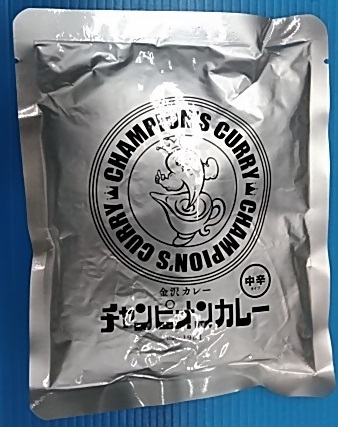 ★ハナマルキ「香り楽しむおみそ汁 わさびと海苔 5食」 - 返金／回収　原材料の「わさび茎」の製造工程において、日本では未認可添加物であるヨウ素が含まれた食塩（ヨウ素化塩）が使用されていたことが判明　2021/9/13★虎彦製菓「きぬの清流 詰合せ6個入り、詰合せ12個入り 」 - 返金／回収　小豆味、抹茶味でピロー包装の圧着不良によるカビの発生が確認されたため　2021/9/13★最上屋「三角だるま最中」 - 返金／回収　21.9.11消費期限の製品の一部にカビの発生が認められたため　2021/9/13★三幸産業「まぜ×かけ わさび 100g、5kg 」 - 返金／回収　原材料に日本では未認可の添加物（ヨウ素が含まれた食塩（ヨウ素化塩））が使用されていたことが判明　2021/9/13★ファーマインド「冷やし甘いも（焼き芋）Mサイズ」 - 返金／回収　消費期限印字漏れ（正：2021年9月26日）　2021/9/10★カネトク「山梨産 種なし翠峰」 - 返金／回収　金属片の刺さったブドウを発見　2021/9/10★丸久「塩さば切り身」 - 回収　表示名称の誤記（「骨取りさば切り身」の温度帯変更ラべルを間違えて貼付）　2021/9/10★イオンリテール「紅ズワイガニのクリームコロッケ」 - 返金／回収　アレルゲン「かに」「えび」「鶏肉」の表示欠落　2021/9/10★あおぞら農業協同組合「ゴーヤ（青果）」 - 回収　残留農薬（ルフェヌロン）を0.02ppm検出（基準値:0.01ppm）　2021/9/9　ルフェヌロン (lufenuron) とは、昆虫成長制御剤のひとつ。キチン質は節足動物の外骨格の構成成分であり、発育期に合成される。ルフェヌロンなどのキチン質合成阻害薬は、キチン質の合成を阻害することにより、幼虫の孵化および脱皮を阻害する。報告されている融点、LD50値はそれぞれ 174 ℃、>2000 mg/kg（ラット、経口）[1]。CAS登録番号は[103055-07-8]。https://ja.wikipedia.org/wiki/%E3%83%AB%E3%83%95%E3%82%A7%E3%83%8C%E3%83%AD%E3%83%B3★佐々木和秀「マカロン（バニラ、いちご、ベリー、オレンジ、ショコラ、ピスタチオ）」 - 返金／回収　アレルゲン「乳成分、卵」の表示欠落　2021/9/9★魚沼新潟物産「八海山 ねり酒粕 300g」 - 返金／回収　賞味期限印字に不良のある商品が出荷されていることが判明　2021/9/9★イートクリエーター「フィナンシェ抹茶・カシス」 - 返金／回収　カビによる汚染　2021/9/9★菓匠寿々木「一つ栗」 - 返金／回収　一部の商品にカビの発生が確認されたため　2021/9/9★マツヤスーパー 「さんま開き干し」 - 返金／回収　消費期限の誤表示（正：21.9.10、誤：91.9.10）　2021/9/9６. 食中毒・感染症■NEWインフルエンザ（総合ページ）https://www.mhlw.go.jp/stf/seisakunitsuite/bunya/kenkou_iryou/kenkou/kekkaku-kansenshou/infulenza/index.html★細菌性食中毒★■食中毒事件の発生について　2021/9/14　徳島県徳島市　腸管出血性大腸菌O157  県内で発生した食中毒事件について、次のとおりお知らせします。　１　原因施設　名称　くにき家　２　発症状況等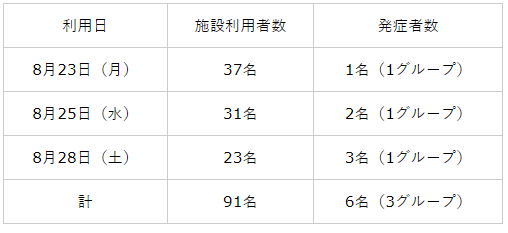 　３　主症状　腹痛、下痢、血便（入院者４名（すでに退院済み））４　原因食品　原因施設が８月２３日（月）、２５日（水）及び２８日（土）に調理・提供した食事５　原因物質　腸管出血性大腸菌Ｏ１５７６　発症者の主な喫食メニュー　牛ハラミ、牛カルビ、牛タン、牛ミノ、サラダ、ご飯、ドリンクなど７　その他　・腸管出血性大腸菌に汚染された飲食物を摂取することや、患者の糞便に含まれる大腸菌が直接又は間接的に口から入ることによって感染します。　・焼肉等では、生肉に使うトングやはしで他の食品に触らないようにしましょう。　・腸管出血性大腸菌は、７５℃で１分間以上の加熱や次亜塩素酸ナトリウム等の消毒薬により死滅します。　　また、野菜の腸管出血性大腸菌を除菌するには、湯がき（１００℃の湯で５秒間程度）が有効であるとされています。　・乳幼児やお年寄りなど、抵抗力の弱い方が感染すると症状が重くなりやすいので、加熱が十分でない食肉などを食べないよう周りの人が注意してください。　・発症した患者のいる家庭等では、タオル等の共用はせず、便で汚染された下着の取扱い等にも十分注意し、二次感染を防ぎましょう。　https://anshin.pref.tokushima.jp/docs/2021091400010/■不利益処分等のお知らせ　2021/9/9　港区　黄色ブドウ球菌　公表年月日　令和3年9月9日業種等　飲食店営業（自動車）(*注1)施設の名称　株式会社　第一興商施設の所在地　都内一円不利益処分等を行った理由	食中毒の発生原因食品　令和3年8月28日に提供された食事原因物質　黄色ブドウ球菌主な適用条項　食品衛生法第6条第3号の規定に違反するので改正前同法第55条第1項(*注2)を適用不利益処分等の内容　令和3年9月9日から令和3年9月11日（3日間）の営業停止命令備考　公表時の患者数：5名黄色ブドウ球菌は、人の咽頭部や鼻前庭に生息し、手指等の化膿巣中に多数存在するので、人が直接的に、あるいは人が汚染した調理環境から間接的に食品を汚染します。黄色ブドウ球菌は食品中でエンテロトキシンを産生し、このエンテロトキシンを摂取することにより食中毒が発生します。エンテロトキシンを含有する食品を喫食すると、食後30分から6時間後に激しい吐き気・嘔吐を主体とし腹痛や下痢を伴う急性胃腸炎症状が起きます。エンテロトキシンは熱に強く、100℃20分間の加熱でも分解されません。従って、食品中でエンテロトキシンを産生させないよう黄色ブドウ球菌の汚染と増殖を防止することが重要です。なお、営業者は令和3年8月31日から営業を自粛しています。(*注1)令和元年政令第123号の附則第2条の規定により、なお従前の例による営業(*注2)平成30年法律第46号の第2条の規定による改正前の食品衛生法https://www.city.minato.tokyo.jp/shokuhinkanshi1/kurashi/shokuhin/anzen/kyoka.html■（続報）食中毒事件の概要について　金沢市　2021/9/9　黄色ブドウ球菌　１ 発生年月日　令和３年９月１日(水)２ 原因施設　施設名 ： 株式会社 ニチダン 千木町ケアセンター店　業種：飲食店営業 一般食堂※介護老人保健施設千木町ケアセンターで入所者向け給食を提供する事業者３ 事件の端緒 ９月２日(木)、営業者より、「９月１日夕方から複数の入所者が下痢、嘔吐等の症状を発症している。」との申し出があった。４ 事件の状況 調査の結果、・同じ食事を喫食している 41 名中 14 名が食中毒様症状を呈していること・複数の患者便及び９月１日の食事の保存食から黄色ブドウ球菌が検出されたこと・患者に共通する食事は当該施設が調理、提供した食事以外にないこと・患者を診察した医師より食中毒の届出があったこと以上から当該施設を原因とする食中毒と断定した。５ 患者数等 14 名 （50～90 歳代の男女）うち入院２名　１名は９月１日に入院、９月２日に死亡。食中毒との因果関係は不明。もう１名は９月２日に入院、回復傾向にある。他の患者は、全員回復している。６ 主な症状　下痢、嘔気・嘔吐、発熱７ 措置等　営業者に対し、９月９日(木)の１日間、当該施設での営業の停止を命ずるとともに、施設・設備の清掃・消毒の実施を指示し、併せて衛生教育を実施する。なお営業者は、９月４日(土)より営業を自粛している。８ 病因物質　黄色ブドウ球菌９ 原因食品　９月１日に当該施設で調理、提供した卵グラタン(ミキサー食)□ 本年度中の食中毒発生状況(金沢市) ４件、 患者 17 名(本件含む)□ 昨年度同期の発生状況(金沢市) ２件、 患者 ６名■ 本年度中の食中毒発生状況(石川県) ７件、 患者 26 名(本件含む)■ 昨年度同期の発生状況(石川県) ３件、 患者 ７名
https://www4.city.kanazawa.lg.jp/data/open/cnt/3/18187/1/210909_pressrelease.pdf?20210909142208１４人食中毒、１人死亡　金沢・千木町ケアセンター　給食から黄色ブドウ球菌9/9(木) 17:54配信　北國新聞社金沢のケア施設給食から黄色ブドウ球菌 1人死亡、関連調べる9/9(木) 12:16配信　MRO北陸放送黄色ブドウ球菌　https://news.yahoo.co.jp/articles/f1f1498afefe23aa43d61deb1760cdae4d86cc5b1人は死亡…“玉子グラタン”食べた14人が下痢や嘔吐 『黄色ブドウ球菌』検出 介護施設で発生　9/9(木) 11:50配信　石川テレビ　黄色ブドウ球菌https://news.yahoo.co.jp/articles/b6095732a3307f3825e277b87084296a343d5d33■食中毒発生概況について　2021/9/13　茨城県筑西市　カンピロバクター　１ 探知 令和３年９月６日（月）午前１０時頃、筑西市内の医療機関から、「８月２９日（日）に当院を受診した患者から、カンピロバクター・ジェジュニが検出された。」旨の通報が筑西保健所に入った。２ 事件の概況 筑西保健所の調査によると、患者は８月２６日（木）に知人から加熱調理用の牛生レバーを譲り受け、同日午後６時頃に自宅で加熱せずに喫食したところ、８月２９日（日）の午前９時頃から発熱、下痢等の食中毒様症状を呈し、同日深夜に医療機関を受診した。また、当該品を購入した知人も８月２６日（木）午後８時頃に加熱せずに当該品を喫食し、８月２９日（日）午後６時から下痢、発熱等の症状を呈し、８月３０日（月）に医療機関を受診していることが判明した。調査の結果、患者２名が加熱調理用の牛生レバーを加熱せずに喫食したこと、症状及び潜伏期間がカンピロバクターによるものと一致したこと、医療機関から食中毒患者届出票が提出されたことから、筑西保健所は、本日、家庭におけるカンピロバクターを原因とする食中毒と断定した。なお、患者２名はすでに回復している。３ 原因施設 家庭（自宅）４ 原因となった食事　８月２６日（木）に加熱を行わずに喫食した「加熱調理用の牛生レバー」（推定）５ 病因物質　カンピロバクター・ジェジュニ６ 発生日時　令和３年８月２９日（日）午前９時頃（初発）７ 摂食者数　２名（男性２名 ７０歳代）８ 患者数　２名（男性２名 ７０歳代）９ 主症状　発熱、下痢等10 検査状況検便：２検体結果：県衛生研究所の検査の結果、食中毒起因菌及び下痢症ウイルスともに不検出※患者１名を診察した医療機関で実施した検査において、カンピロバクター・ジェジュニが検出された。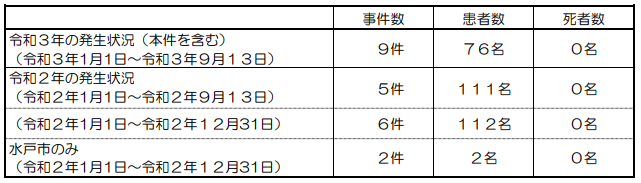 　https://www.pref.ibaraki.jp/hokenfukushi/seiei/eisei/documents/20210913shokucyudoku.pdf■（続報）高松 瓦町の居酒屋で食中毒 ３日間の営業停止処分09月08日　19時00分　香川 NEWS WEBカンピロバクター・ジェジュニ　https://www3.nhk.or.jp/lnews/takamatsu/20210908/8030011039.html食中毒発生状況について　2021/9/2　香川県高松市　カンピロバクター・ジェジュニ　発生年月日　2021/9/2　摂食者数　5　患者数　2　原因食品　不明（調査中）　病因物質　カンピロバクター・ジェジュニ　原因施設　飲食店　摂食場所　飲食店　https://www.city.takamatsu.kagawa.jp/jigyosha/kankyo_eisei/shokuhin/shokuchudoku/hassei_jokyo.html■（続報　患者数の訂正）食中毒の発生について（２）　2021年08月15日　秋田県仙北市サルモネラ　本日、大仙保健所は、仙北市内の宿泊施設「田沢湖レイクリゾート」で調理された食事を原因とする食中毒と断定し、同施設の飲食店営業を６日間の停止処分としましたのでお知らせします。１　発生日時：令和３年８月８日（日）８時２　喫食者数：３４４名３　患者数　：105名（男性１名　女性６名）・・・入院なし４　主な症状：下痢、腹痛、発熱等５　病因物質：サルモネラ属菌６　原因施設：屋　号：ごっつお　ダイニング（田沢湖レイクリゾート内）７　原因食品：令和３年８月６日から８日にかけて調理、提供した食事８　行政処分：令和３年８月１５日（日）から２０日（金）まで６日間の営業停止9    経緯　　８月１３日（金）１０時頃に、大館保健所から、８月７日から８日にかけて田沢湖周辺を旅行した家族が食中毒様の症状を呈しているとの連絡が大仙保健所にあった。大仙保健所の調査によれば、８月６日から８日にかけて田沢湖レイクリゾートに宿泊した客のうち７名が食中毒症状を呈しており、うち３名の便からサルモネラ属菌が検出された。  　また、原因施設の調理従事者２名からサルモネラ属菌が検出された。https://www.pref.akita.lg.jp/pages/archive/59656★ウイルスによる食中毒★★寄生虫よる食中毒★■食中毒発生状況　2021/8/29　岩手県盛岡市　食中毒　アニサキス　発生年月日　2021/8/29　摂食者数　2　患者数　1　原因食品　施設が販売した刺身（カツオ，イナダ）　病因物質　アニサキス　原因施設業種　魚介類販売業　http://www.city.morioka.iwate.jp/kenkou/hokenjo/shokuhineisei/1017014/1006690.html★自然毒による食中毒★■今季初毒キノコで食中毒…知り合いからもらったキノコを食べて【岩手】9/16(木) 11:18配信　岩手朝日テレビ植物性自然毒　クサウラベニタケhttps://news.yahoo.co.jp/articles/b93c899656660a09dfc9dc22f3d9b0ec65d1b4d8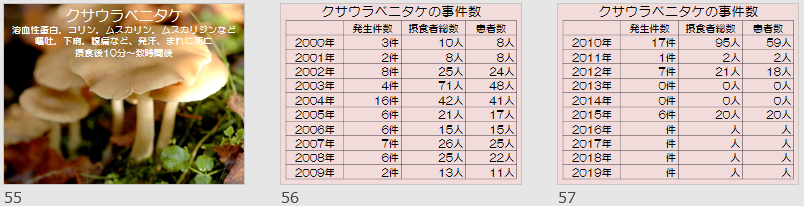 食中毒発生状況　2021/9/14　岩手県盛岡市　食中毒　植物性自然毒　クサウラベニタケ　発生年月日　2021/9/14　摂食者数　3　患者数　3　原因食品　自ら調理した食事（キノコの煮物）　病因物質　植物性自然毒（クサウラベニタケ（推定））　http://www.city.morioka.iwate.jp/kenkou/hokenjo/shokuhineisei/1017014/1006690.html■毒キノコの「ツキヨタケ」、誤って煮付けにして食べる…家族４人が食中毒9/15(水) 21:38配信　読売新聞オンラインhttps://news.yahoo.co.jp/articles/7c7fac8d83ae7f04fab95fa8ba0bffd17b9a788a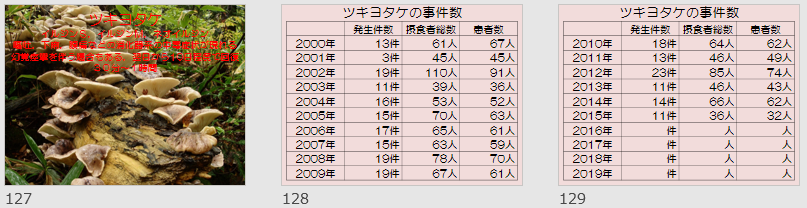 ★化学物質による食中毒★★細菌による感染症★■（週報）腸管出血性大腸菌感染症（３類感染症）の発生について　2021/9/14　感染症　腸管出血性大腸菌　富良野保健所　令和３年第36週　9月6日～9月12日に道立保健所管内で腸管出血性大腸菌感染症（ベロ毒素産生）が発生したのでお知らせします記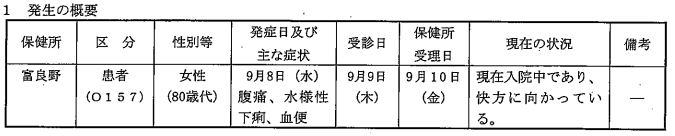 　https://www.pref.hokkaido.lg.jp/fs/3/7/8/7/1/6/9/_/030907-02daityoukin.pdf★ウイルスによる感染症★★その他の感染症★★違反食品★■違反食品等に対する行政処分　2021/9/15　台東区　食品衛生法第13条第2項違反（大腸菌群陽性）　公表年月日　2021/9/15　輸入者　日中協栄通商株式会社　業種　食品輸入販売業　品名　生食用冷凍かれい(FROZEN GREENLAND HALIBUT ENGAWA SLICE)合成樹脂製容器詰賞味期限　2022年12月1日内容量　8g×20枚×60パック及び5g×20枚×50パック　数量及び重量　334カートンと32パック（1,953.80kg）　生産国　中国　違反内容　食品衛生法第13条第2項違反（大腸菌群陽性（基準：大腸菌群が陰性でなければならない。））　措置　積戻し指示(全量保管中)https://www.city.taito.lg.jp/kenkohukusi/kenkokikikanrieisei/food/syokuhineisei/ihansha.html★その他関連ニュース★■神奈川の保育園水道水、基準２９０倍の細菌…園児ら５人が下痢などで欠席9/16(木) 7:58配信　読売新聞オンライン感染症?　食中毒?　水（水道水）https://news.yahoo.co.jp/articles/99513dfed4c2c2d1db6b4c7b6543845074a34638■コロナ拡大の中…　ナイジェリアでコレラ大流行9/16(木) 7:51配信　テレビ朝日系（ANN）感染症　コレラhttps://news.yahoo.co.jp/articles/59bc0a5d6241dc037bc404d4b99c3aaf7fd12852■【感染症情報】RSウイルス感染症が増加に転じる - 手足口病・ヘルパンギーナは2週連続で増加　9/8(水) 12:40配信　医療介護ＣＢニュース　https://news.yahoo.co.jp/articles/4243ec660d89d844f05f72de8297be34768f2b18■【感染症アラート・本格的な流行】ヘルパンギーナ、手足口病9/14(火) 12:52配信　感染症・予防接種ナビhttps://news.yahoo.co.jp/articles/5fda50d901ab1c049fd9a6b7400010b309ab26a0★その他関連ニュース★7. 新型コロナウイルス情報★新型コロナウイルス特集データ★ 新型コロナウイルス情報　全般は末尾に移動しました★Link　厚生科学審議会 (予防接種・ワクチン分科会 副反応検討部会)https://www.mhlw.go.jp/stf/shingi/shingi-kousei_284075.html9月16日現在（発表時間によって若干ずれています）各県別感染率一覧　赤字：前回より増加した県　一週間に一回の掲載になります　白文字赤バック：緊急事態宣言発令県　新規分改定済み紫文字オレンジバック：まん延防止等重点措置実施地域　新規分改定済みすこし安定してきたみたいです　https://www.jiji.com/jc/tokushu?g=cov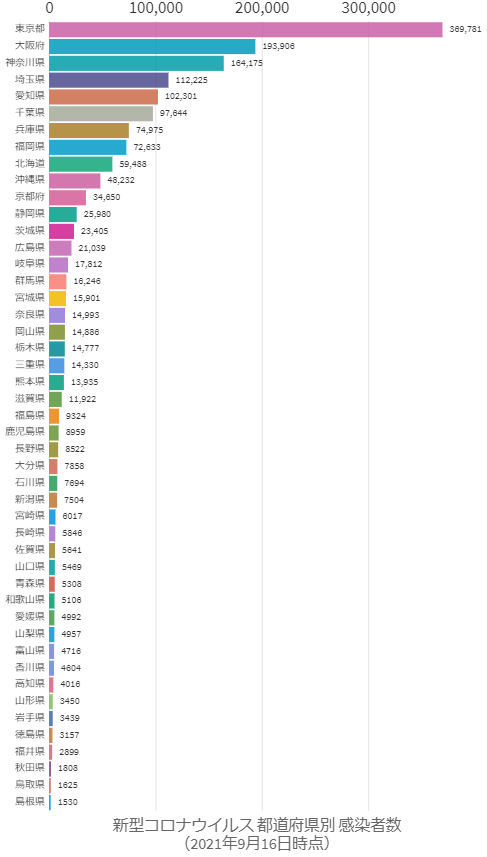 9/16時点　日本経済新聞のチャートで見る世界の感染状況がいいみたいですhttps://vdata.nikkei.com/newsgraphics/coronavirus-chart-list/新型コロナウイルス情報　全般★患者等の発生状況・全般★■新型コロナウイルス感染症の現在の状況と厚生労働省の対応についてhttps://www.mhlw.go.jp/stf/newpage_21131.html　　9/16https://www.mhlw.go.jp/stf/newpage_21097.html　　9/15https://www.mhlw.go.jp/stf/newpage_21077.html　　9/14https://www.mhlw.go.jp/stf/newpage_21041.html　　9/13https://www.mhlw.go.jp/stf/newpage_21037.html　　9/12https://www.mhlw.go.jp/stf/newpage_21034.html　　9/11https://www.mhlw.go.jp/stf/newpage_21010.html　　9/10https://www.mhlw.go.jp/stf/newpage_20987.html　　9/9新型コロナウイルス感染症の患者等の発生について（空港・海港検疫）https://www.mhlw.go.jp/stf/newpage_21141.html　　9/16https://www.mhlw.go.jp/stf/newpage_21117.html　　9/15https://www.mhlw.go.jp/stf/newpage_21092.html　　9/14https://www.mhlw.go.jp/stf/newpage_21059.html　　9/13https://www.mhlw.go.jp/stf/newpage_21035.html　　9/11https://www.mhlw.go.jp/stf/newpage_21029.html　　9/10https://www.mhlw.go.jp/stf/newpage_21001.html　　9/9新型コロナウイルス感染症の（変異株）患者等の発生について（空港・海港検疫）https://www.mhlw.go.jp/stf/newpage_21026.html　　9/10https://www.mhlw.go.jp/stf/newpage_20911.html　　9/3新型コロナウイルス感染症の無症状病原体保有者の発生について（空港検疫）https://www.mhlw.go.jp/stf/newpage_21038.html　　9/12https://www.mhlw.go.jp/stf/newpage_20979.html　　9/8新型コロナウイルス感染症（変異株）の無症状病原体保有者の発生についてhttps://www.mhlw.go.jp/stf/newpage_20860.html　　9/1都道府県別の懸念される変異株の国内事例数(ゲノム解析)について　2021/9/15　https://www.mhlw.go.jp/stf/seisakunitsuite/newpage_00054.html新型コロナウイルス感染症に関する報道発表資料（発生状況、国内の患者発生、空港・海港検疫事例、海外の状況、変異株、その他）　2021/4/22　https://www.mhlw.go.jp/stf/seisakunitsuite/bunya/0000121431_00086.htmlhttps://www.mhlw.go.jp/stf/seisakunitsuite/bunya/0000121431_00244.html★ワクチンについて★■職域接種に関するお知らせ　2021/9/15https://www.mhlw.go.jp/stf/seisakunitsuite/bunya/vaccine_shokuiki.html新型コロナワクチンに関する自治体向け通知・事務連絡等　2021/9/15https://www.mhlw.go.jp/stf/seisakunitsuite/bunya/vaccine_notifications.html新型コロナワクチンの異物混入への対応　2021/9/13　https://www.mhlw.go.jp/stf/seisakunitsuite/bunya/vaccine_tmmiawase.html開発状況について　2021/9/10https://www.mhlw.go.jp/stf/seisakunitsuite/bunya/0000121431_00223.html新型コロナワクチンの副反応疑い報告について　2021/9/10https://www.mhlw.go.jp/stf/seisakunitsuite/bunya/vaccine_hukuhannou-utagai-houkoku.html新型コロナワクチンについて　2021/9/7　https://www.mhlw.go.jp/stf/seisakunitsuite/bunya/vaccine_00184.html　https://www.mhlw.go.jp/stf/seisakunitsuite/bunya/kenkou_iryou/kenkou/index_00011.html新型コロナワクチンの副反応について　2021/9/2　https://www.mhlw.go.jp/stf/seisakunitsuite/bunya/vaccine_hukuhannou.html新型コロナウイルスワクチンの一部ロットにおける異物混入に係る調査結果について（販売名：COVID-19 ワクチンモデルナ筋注）　2021/9/1　https://www.mhlw.go.jp/stf/newpage_20855.html神奈川県における新型コロナウイルスワクチンの一部ロットの接種中止について（販売名：COVID-19 ワクチンモデルナ筋注）　2021/9/1　https://www.mhlw.go.jp/stf/newpage_20847.html群馬県における新型コロナウイルスワクチンの一部ロットの接種中止について（販売名：COVID-19 ワクチンモデルナ筋注）　2021/8/30https://www.mhlw.go.jp/stf/newpage_20768.html沖縄県における新型コロナウイルスワクチンの一部ロットの接種中止について（販売名：COVID-19 ワクチンモデルナ筋注）　2021/8/29https://www.mhlw.go.jp/content/11126000/000824951.pdfhttps://www.mhlw.go.jp/stf/newpage_20760.html新型コロナウイルスワクチンの一部ロットの使用見合わせについて　2021/8/28　https://www.mhlw.go.jp/stf/newpage_20693.html新型コロナワクチン（異物混入の報告はないものの使用を見合わせたロット）接種後の死亡事例の報告について　2021/8/27　https://www.mhlw.go.jp/stf/newpage_20757.html新型コロナワクチンの接種後の健康状況調査　2021/8/25　https://www.mhlw.go.jp/stf/seisakunitsuite/bunya/vaccine_kenkoujoukyoutyousa.html新型コロナワクチンの接種を行う医療機関へのお知らせ 2021/8/13  https://www.mhlw.go.jp/stf/seisakunitsuite/bunya/vaccine_iryoukikanheno_oshirase.html新型コロナワクチンの供給の見通し　021/8/11　https://www.mhlw.go.jp/stf/seisakunitsuite/bunya/vaccine_supply.html新型コロナワクチンの有効性・安全性について　2021/8/6　https://www.mhlw.go.jp/stf/seisakunitsuite/bunya/vaccine_yuukousei_anzensei.html　https://www.mhlw.go.jp/stf/seisakunitsuite/bunya/vaccine_sesshujisseki.html海外渡航用の新型コロナワクチン接種証明書について　2021/8/5　https://www.mhlw.go.jp/stf/seisakunitsuite/bunya/vaccine_certificate.html接種についてのお知らせ　2021/8/2https://www.mhlw.go.jp/stf/seisakunitsuite/bunya/0000121431_00218.html新型コロナワクチンの予診票・説明書・情報提供資材　2021/8/2https://www.mhlw.go.jp/stf/seisakunitsuite/bunya/vaccine_yoshinhyouetc.html予防接種健康被害救済制度について　2021/8/1　https://www.mhlw.go.jp/stf/seisakunitsuite/bunya/vaccine_kenkouhigaikyuusai.html第７回 新型コロナウイルスワクチンの接種体制確保に係る自治体向け説明会　資料　2021/7/30https://www.mhlw.go.jp/stf/newpage_20246.html医療従事者等への接種について　2021/7/21　https://www.mhlw.go.jp/stf/seisakunitsuite/bunya/vaccine_iryoujuujisha.html希望する高齢者に対する新型コロナワクチン接種　2021/6/17　https://www.mhlw.go.jp/stf/newpage_19331.html外国語の新型コロナワクチンの予診票等　2021/6/16https://www.mhlw.go.jp/stf/seisakunitsuite/bunya/vaccine_tagengo.html高齢者に対する新型コロナワクチン接種について　2021/6/2　https://www.mhlw.go.jp/stf/newpage_19038.htmlhttps://www.mhlw.go.jp/stf/newpage_18586.html新型コロナワクチンについての審議会・検討会　2021/5/31https://www.mhlw.go.jp/stf/seisakunitsuite/bunya/vaccine_shingikaietc.html　なお、現在の救済制度の内容については、こちらをご参照ください。　https://www.mhlw.go.jp/bunya/kenkou/kekkaku-kansenshou20/kenkouhigai_kyusai/https://www.mhlw.go.jp/stf/seisakunitsuite/bunya/0000121431_00218.html#%E6%8E%A5%E7%A8%AE%E3%81%8C%E5%8F%97%E3%81%91%E3%82%89%E3%82%8C%E3%82%8B%E5%A0%B4%E6%89%80新型コロナワクチンのQ&A　2021/3/11　https://www.mhlw.go.jp/stf/seisakunitsuite/bunya/0000121431_00222.html新型コロナワクチンに関する厚生労働省電話相談窓口（コールセンター）の設置について　2021/2/8　https://www.mhlw.go.jp/stf/newpage_16589.html皆さまに知っていただきたいこと　2021/1/18　https://www.mhlw.go.jp/stf/seisakunitsuite/bunya/0000121431_00221.html★水際対策について★■検査証明書の提示について 2021/8/30  https://www.mhlw.go.jp/stf/seisakunitsuite/bunya/0000121431_00248.html海外渡航用の新型コロナワクチン接種証明書について　2021/8/24https://www.mhlw.go.jp/stf/seisakunitsuite/bunya/vaccine_certificate.html水際対策に係る新たな措置について　2021/8/13「変異株B.1.617指定国・地域に該当する国・地域について」「新型コロナウイルス変異株流行国・地域への新たな指定について 」を更新しました　https://www.mhlw.go.jp/stf/seisakunitsuite/bunya/0000121431_00209.htmlワクチンの治験参加者における海外渡航用の新型コロナワクチン接種証明書について　2021/8/13https://www.mhlw.go.jp/stf/seisakunitsuite/bunya/vaccine_certificate_00001.html検疫所が確保する宿泊施設での待機・誓約書の提出について　2021/8/11https://www.mhlw.go.jp/stf/seisakunitsuite/bunya/0000121431_00249.html入国時の誓約に違反した事例について　2021/8/6　https://www.mhlw.go.jp/stf/seisakunitsuite/bunya/0000121431_00282.html日本へ入国・帰国した皆さまへ 「14日間の待機期間中」のルール　2021/7/14https://www.mhlw.go.jp/stf/seisakunitsuite/bunya/0000121431_00263.html新型コロナワクチン接種証明書発行手続　第１回自治体向け説明会　資料　2021/6/25　https://www.mhlw.go.jp/stf/newpage_19520.htmlスマートフォンの携行、必要なアプリの登録・利用について　2021/6/18　https://www.mhlw.go.jp/stf/seisakunitsuite/bunya/0000121431_00250.html感染拡大防止と医療提供体制の整備　2021/6/18　https://www.mhlw.go.jp/stf/covid-19/kansenkakudaiboushi-iryouteikyou.html誓約書の提出について　2021/5/25　https://www.mhlw.go.jp/stf/seisakunitsuite/bunya/0000121431_00249.html質問票の提出について　2021/5/24　https://www.mhlw.go.jp/stf/seisakunitsuite/bunya/0000121431_00251.html水際対策の抜本的強化に関するQ＆A 　令和３年3月17日時点版　2021/3/17月分https://www.mhlw.go.jp/stf/seisakunitsuite/bunya/kenkou_iryou/covid19_qa_kanrenkigyou_00001.html★全般・その他★■地域ごとの感染状況等の公表について　2021/9/13https://www.mhlw.go.jp/stf/seisakunitsuite/newpage_00016.html■職場での検査に関する一般事業者からの問合せに対応できる医薬品卸売業者等について　2021/9/13　https://www.mhlw.go.jp/content/000820649.pdf　https://www.mhlw.go.jp/stf/seisakunitsuite/bunya/0000121431_00296.html■都道府県の医療提供体制等の状況（医療提供体制・監視体制・感染の状況）について（６指標）　2021/9/10　https://www.mhlw.go.jp/stf/seisakunitsuite/bunya/0000121431_00209.htmlhttps://www.mhlw.go.jp/stf/seisakunitsuite/newpage_00035.html■自費検査を提供する検査機関一覧　令和３年9月10日時点版　https://www.mhlw.go.jp/stf/seisakunitsuite/bunya/kenkou_iryou/covid19-jihikensa_00001.html■療養状況等及び入院患者受入病床数等に関する調査について　2021/9/10　https://www.mhlw.go.jp/stf/seisakunitsuite/newpage_00023.html■新型コロナウイルス感染症の病床・宿泊療養施設確保計画　2021/9/10　https://www.mhlw.go.jp/stf/seisakunitsuite/newpage_00056.html　病床・宿泊療養施設確保計画　2021/9/10　https://www.mhlw.go.jp/stf/seisakunitsuite/newpage_00057.html■受診・相談センター/診療・検査医療機関等　2021/9/10　https://www.mhlw.go.jp/stf/seisakunitsuite/bunya/kenkou_iryou/covid19-jyushinsoudancenter.html■新型コロナウイルス接触確認アプリ（COCOA)　COVID-19 Contact-Confirming Application　2021/9/10　https://www.mhlw.go.jp/stf/seisakunitsuite/bunya/cocoa_00138.htmlhttps://www.mhlw.go.jp/stf/newpage_19870.html接触確認アプリ利用者向けＱ＆Ａ　2020/12/1https://www.mhlw.go.jp/stf/seisakunitsuite/bunya/kenkou_iryou/covid19_qa_kanrenkigyou_00009.html■新型コロナウイルス感染者等情報把握・管理支援システム(HER-SYS)：　2021/9/9　https://www.mhlw.go.jp/stf/seisakunitsuite/bunya/0000121431_00129.html■新型コロナウイルス感染症対策アドバイザリーボードの資料等（第31回～）　2021/9/8　https://www.mhlw.go.jp/stf/seisakunitsuite/bunya/0000121431_00216.html■新型コロナウイルス感染症治療薬の実用化のための支援事業（二次公募）の採択結果について　2021/9/7　https://www.mhlw.go.jp/stf/newpage_20946.html■治験の情報について　新型コロナウイルス感染症の治療薬に係る治験のご案内　2021/9/3　https://www.mhlw.go.jp/stf/newpage_20871.html新型コロナウイルス感染症に関する治験等のコールセンターを開設します　2021/9/3https://www.mhlw.go.jp/stf/newpage_20898.html■新型コロナウイルス感染症について　2021/7/31「新型コロナウイルス感染症緊急事態宣言」を更新しました。　https://www.mhlw.go.jp/stf/seisakunitsuite/bunya/0000164708_00001.html■治療薬、ワクチン、医療機器、検査キットの開発について　2021/7/29　https://www.mhlw.go.jp/stf/seisakunitsuite/bunya/covid-19tiryouyaku_vaccine.html■在宅酸素療法における火気の取扱いについて　2021/7/26　https://www.mhlw.go.jp/stf/houdou/2r98520000003m15_1.html■新型コロナウイルス治療薬の特例承認について　2021/7/19　https://www.mhlw.go.jp/stf/newpage_19940.html■医療従事者の不在時における新型コロナウイルス抗原定性検査のガイドライン等について　2021/6/25　https://www.mhlw.go.jp/stf/seisakunitsuite/bunya/0000121431_00270.html■新型コロナウイルス感染症拡大防止に資する「データからわかる－新型コロナウイルス感染症情報－」を厚生労働省ホームページで新たに公開致しました。　2020/12/21　https://www.mhlw.go.jp/stf/newpage_15640.html新型コロナウイルス情報　分野別■自治体・医療機関・社会福祉施設等向けの情報一覧（新型コロナウイルス感染症）2021年　2021/9/15https://www.mhlw.go.jp/stf/seisakunitsuite/bunya/0000121431_00214.htmlQ&A、自治体・医療機関・福祉施設向け情報　2021/3/23https://www.mhlw.go.jp/stf/covid-19/qa-jichitai-iryoukikan-fukushishisetsu.html医療機関向け情報（治療ガイドライン、臨床研究など）2020/7/17　https://www.mhlw.go.jp/stf/seisakunitsuite/bunya/0000121431_00111.html■新型コロナウイルス感染症医療機関等情報支援システム（G-MIS）：Gathering Medical Information System on COVID-19　2021/9/13　https://www.mhlw.go.jp/stf/seisakunitsuite/bunya/0000121431_00130.html■レムデシビル（販売名：ベクルリー点滴静注液100 mg、同点滴静注用100mg）の投与をお考えの医療機関の皆さまへ　2021/9/2　https://www.mhlw.go.jp/stf/seisakunitsuite/newpage_00021.html■新型コロナウイルスに関するQ&A（一般の方向け） 2021/8/20　https://www.mhlw.go.jp/stf/seisakunitsuite/bunya/kenkou_iryou/dengue_fever_qa_00001.html■新型コロナウイルスに関するQ&A（企業の方向け）2021/7/28　https://www.mhlw.go.jp/stf/seisakunitsuite/bunya/kenkou_iryou/dengue_fever_qa_00007.html■新型コロナウイルスに関するQ&A（労働者の方向け）2021/7/28　https://www.mhlw.go.jp/stf/seisakunitsuite/bunya/kenkou_iryou/dengue_fever_qa_00018.html■「新型コロナウイルス感染症流行下における介護サービス事業所等のサービス提供体制確保事業」について　2021/4/23　https://www.mhlw.go.jp/stf/seisakunitsuite/bunya/0000121431_00257.html■障害福祉サービス等事業所における新型コロナウイルス感染症への対応等について　2021/1/28　https://www.mhlw.go.jp/stf/seisakunitsuite/bunya/0000121431_00097.html■大使館向けの情報一覧（新型コロナウイルス感染症） （新型コロナウイルス感染症）2020/11/13　https://www.mhlw.go.jp/stf/seisakunitsuite/bunya/0000121431_00186.html■検疫所向けの情報一覧（新型コロナウイルス感染症）　2020/7/27　https://www.mhlw.go.jp/stf/seisakunitsuite/bunya/0000121431_00091.html■国土交通省・航空会社向けの情報（新型コロナウイルス感染症）　2020/7/27　https://www.mhlw.go.jp/stf/seisakunitsuite/bunya/0000121431_00090.html■新型コロナウイルス感染症への対応について（高齢者の皆さまへ）　2020/7/2　https://www.mhlw.go.jp/stf/seisakunitsuite/bunya/hukushi_kaigo/kaigo_koureisha/yobou/index_00013.html雇用・補助金関係■くらしや仕事の情報　2021/9/16　「働く方、経営者・自営業者の方」向け情報（雇用調整助成金）を更新しました。　https://www.mhlw.go.jp/stf/covid-19/kurashiyashigoto.html生活を支えるための支援のご案内　厚生労働省  2021/8/18https://www.mhlw.go.jp/content/10900000/000622924.pdf#search=%27%E7%94%9F%E6%B4%BB%E3%82%92%E6%94%AF%E3%81%88%E3%82%8B%E3%81%9F%E3%82%81%E3%81%AE%E6%94%AF%E6%8F%B4%E3%81%AE%E3%81%94%E6%A1%88%E5%86%85+%E5%8E%9A%E7%94%9F%E5%8A%B4%E5%83%8D%E7%9C%81%27■新型コロナウイルス感染症対応休業支援金・給付金の対象となる休業期間及び申請期限を延長します　2021/9/15　https://www.mhlw.go.jp/stf/newpage_21071.html　https://www.mhlw.go.jp/stf/newpage_20061.html■職業訓練受講給付金の特例措置の期限延長について　2021/9/9　https://www.mhlw.go.jp/stf/newpage_20960.html■小学校休業等に伴う保護者の休暇取得支援について ～小学校休業等対応助成金・支援金を再開します～　2021/9/7　https://www.mhlw.go.jp/stf/newpage_20912.html「小学校休業等対応助成金に係る特別相談窓口」について～小学校休業等対応助成金「個人申請分」等の運用を開始します～　2021/3/26　https://www.mhlw.go.jp/stf/newpage_17628.html新型コロナウイルス感染症による小学校休業等対応助成金・支援金の対象期間の延長及び申請期限等について　2020/12/18　https://www.mhlw.go.jp/stf/newpage_15518.html小学校等の臨時休業に伴う保護者の休暇取得支援のための新たな助成金を創設しました　2020/12/14　https://www.mhlw.go.jp/stf/seisakunitsuite/bunya/koyou_roudou/koyou/kyufukin/pageL07_00015.html■新型コロナウイルス感染症の影響により生活にお困りの皆さまへ　2021/8/23　https://www.mhlw.go.jp/stf/covid-19/kurashiyashigoto_00012.html■緊急小口資金等の特例貸付及び新型コロナウイルス感染症生活困窮者自立支援金の申請期限の延長について　2021/8/17　https://www.mhlw.go.jp/stf/newpage_20469.html新型コロナウイルス感染症生活困窮者自立支援金相談コールセンターを設置します　2021/6/11　https://www.mhlw.go.jp/stf/newpage_19212.html　「新型コロナウイルス感染症生活困窮者自立支援金」（仮称）の支給について　2021/5/28　https://www.mhlw.go.jp/stf/newpage_18954.html緊急小口資金等の特例貸付の申請期間の延長について　2021/5/28　https://www.mhlw.go.jp/stf/newpage_18952.html住居確保給付金の再支給の申請期間の延長並びに住居確保給付金と職業訓練受講給付金の併給について　2021/5/28https://www.mhlw.go.jp/stf/newpage_18950.html緊急小口資金等の特例貸付の受付期間、住居確保給付金の支給期間を延長しますhttps://www.mhlw.go.jp/stf/newpage_15225.html生活困窮者住居確保給付金の再支給の申請期間の延長について　2021/3/16　https://www.mhlw.go.jp/stf/newpage_17394.html新型コロナウイルス感染症拡大に伴う特例措置である緊急小口資金等の特例貸付の申請受付期間の延長、償還免除の取扱いについて　2021/3/16　https://www.mhlw.go.jp/stf/newpage_17395.html■コロナ禍における最低賃金引上げを踏まえた雇用維持への支援について（雇用調整助成金等による対応）　2021/7/30　https://www.mhlw.go.jp/stf/r3saichin-kochoukin.html■１０月以降の雇用調整助成金の特例措置等について　2021/8/17　https://www.mhlw.go.jp/stf/r310cohotokurei_00001.html９月以降の雇用調整助成金の特例措置等について　2021/7/8　https://www.mhlw.go.jp/stf/r309cohotokurei_00001.html緊急事態宣言を受けた雇用調整助成金の特例措置等の対応について　2021/4/30https://www.mhlw.go.jp/stf/r3050505cohotokurei_00003.htmlhttps://www.mhlw.go.jp/content/11603000/000775124.pdf（参考１）雇用調整助成金（新型コロナウイルス感染症の影響に伴う特例）https://www.mhlw.go.jp/stf/seisakunitsuite/bunya/koyou_roudou/koyou/kyufukin/pageL07.htmlコールセンター　0120-60-3999 受付時間9:00～21:00　土日・祝日含む（参考２）新型コロナウイルス感染症対応休業支援金・給付金https://www.mhlw.go.jp/stf/kyugyoshienkin.htmlコールセンター   0120-221-276 受付時間 月～金8:30～20:00/土日祝8:30～17:15まん延防止等重点措置に係る雇用調整助成金の特例について　2021/4/5　（※）まん延防止等重点措置を実施すべき期間に加え、当該期間の末日の翌日から当該期間の末日の属する月の翌月の末日までの期間が特例措置の対象となります。判定基礎期間が下記の期間を1日でも含む場合、その判定基礎期間の全ての休業等（特例の対象となる労働者の休業等）に特例が適用されます。　宮城県：https://www.pref.miyagi.jp/site/covid-19/大阪府：http://www.pref.osaka.lg.jp/kikaku/corona-kinkyuzitai/index.html兵庫県：https://web.pref.hyogo.lg.jp/index.htmlhttps://www.mhlw.go.jp/stf/seisakunitsuite/bunya/koyou_roudou/koyou/kyufukin/cochomoney_00002.html雇用調整助成金の特例措置等を延長します　2021/1/22　https://www.mhlw.go.jp/stf/enchou0122_00002.html緊急事態宣言に伴う雇用調整助成金の特例措置の対応について　2021/1/8　https://www.mhlw.go.jp/stf/kakudai210107_00001.html雇用調整助成金　2020/7/2　https://www.mhlw.go.jp/stf/seisakunitsuite/bunya/koyou_roudou/koyou/kyufukin/pageL07.html「雇用調整助成金FAQ（6月30日現在版）」を掲載しました。2020/7/2　https://www.mhlw.go.jp/stf/seisakunitsuite/bunya/koyou_roudou/koyou/kyufukin/pageL07.html雇用調整助成金の様式ダウンロード（新型コロナウイルス感染症対策特例措置用　2020/6/12　https://www.mhlw.go.jp/stf/seisakunitsuite/bunya/koyouchouseijoseikin_20200410_forms.html■「産業雇用安定助成金」のオンライン受付を開始します　2021/6/16　https://www.mhlw.go.jp/stf/newpage_19181.html「産業雇用安定助成金」のお問い合わせ対応をコールセンターで開始します　2021/4/1　https://www.mhlw.go.jp/stf/newpage_17655.html「産業雇用安定助成金」の創設について　2021/2/5　https://www.mhlw.go.jp/stf/sankokin0122_00003.html■新型コロナウイルス感染症対応休業支援金・給付金の申請期限を延長します　2021/5/28　https://www.mhlw.go.jp/stf/newpage_17588.html新型コロナウイルス感染症対応休業支援金・給付金　2021/4/13　https://www.mhlw.go.jp/stf/kyugyoshienkin_00010202104131030chatbot_execution_test001.html■休業支援金・給付金の大企業の非正規雇用労働者の取扱い等について　2021/2/26　https://www.mhlw.go.jp/stf/newpage_16994.htmlhttps://www.mhlw.go.jp/stf/newpage_16671.html休業支援金・給付金の大企業の非正規雇用労働者の取扱い及び雇用調整助成金の雇用維持要件の緩和等について　2021/2/5　https://www.mhlw.go.jp/stf/houdou/0000107715_00003.html■求職者支援制度などの特例措置について　2021/2/25　https://www.mhlw.go.jp/stf/seisakunitsuite/bunya/koyou_roudou/koyou/kyushokusha_shien/index_00007.html■総合支援資金の再貸付の実施時期等について　2021/2/12　https://www.mhlw.go.jp/stf/newpage_16715.html総合支援資金の再貸付を実施します　2021/2/2　https://www.mhlw.go.jp/stf/newpage_16501.html■緊急事態宣言を踏まえた追加的支援策のご案内について　2021/1/22　https://www.mhlw.go.jp/stf/newpage_16253.html■新型コロナウイルス感染症対応休業支援金・給付金　2020/12/15　https://www.mhlw.go.jp/stf/kyugyoshienkin.html目次ページ食科協関係　事業経過2-52　厚生労働省関係6-113　食品安全委員会関係124　農水省関係12-145　消費者庁関連　リコール情報14-176　食中毒・感染症　細菌性食中毒→ウイルス性食中毒→寄生虫→自然毒各項目発生順で記載　菌種については月により掲載位置が変動しています感染症、違反品の回収17-25７　新型コロナウイルス関連情報25-37開場12:00受付　受付スタッフにお名刺を1 枚お渡しください。※会場内で迅速検査関連の展示を行います。三密を避けてご覧ください。13:00～13:05開会あいさつ13:05～14:05公衆衛生・食品衛生の歴史に学ぶ一般財団法人東京顕微鏡院　学術顧問　伊藤武（ATP・迅速検査研究会 会長）14:05～15:05次亜塩素酸水の発展を取り巻く光と影：標準化に取り組む意義とは一般財団法人機能水研究振興財団　理事長　堀田国元（ATP・迅速検査研究会 特別会員）15:05～15:25賛助会員プレゼンテーション（フォス・ジャパン株式会社）15:25～15:45休憩・展示15:45～16:00ATP・迅速検査研究会 活動報告手洗い評価におけるATP検査・微生物検査の手法構築に向けた検討について16:00～16:40食品衛生におけるふき取り検査・迅速検査の有用性と可能性国立研究開発法人農業・食品産業技術総合研究機構（農研機構）食品研究部門 食品流通・安全研究領域 上級研究員 川﨑晋（ATP・迅速検査研究会 理事）16:40～16:45閉会あいさつ今回推移前回平均値平均値1,611,969 1,659,677 126,216,142 1.315%131.49 今回推移前回人口順位都道府県感染者数
左前回・右今回感染者数
左前回・右今回H2/4/1人口感染率一万人あたり感染者数1→125沖縄県46,506 48,232 1,454,1843.317%331.68 2→21東京都362,701 369,781 13,942,8562.652%265.21 3→33大阪府186,778 193,906 8,823,4532.198%219.76 4→42神奈川県159,780 164,175 9,200,1661.784%178.45 5→56千葉県95,083 97,644 6,279,0261.555%155.51 6→65埼玉県108,755 112,225 7,337,3301.530%152.95 7→79福岡県70,678 72,633 5,110,1131.421%142.14 8→87兵庫県72,239 74,975 5,463,6091.372%137.23 9↗104愛知県97,052 102,301 7,552,8731.354%135.45 10↘913京都府33,521 34,650 2,583,1401.341%134.14 11→118北海道58,749 59,488 5,248,5521.133%113.34 12→1229奈良県14,490 14,993 1,331,3301.126%112.62 13→1317岐阜県17,214 17,812 1,988,9310.896%89.56 14↗1526滋賀県11,609 11,922 1,413,9590.843%84.32 15↘1419群馬県15,924 16,246 1,937,6260.838%83.84 16→1611茨城県22,518 23,405 2,868,0410.816%81.61 17→1722三重県13,883 14,330 1,779,7700.805%80.52 18→1823熊本県13,613 13,935 1,746,7400.798%79.78 19→1920岡山県14,538 14,886 1,891,3460.787%78.71 20→2018栃木県14,263 14,777 1,942,3120.761%76.08 21→2112広島県20,376 21,039 2,807,9870.749%74.93 22→2210静岡県25,090 25,980 3,639,2260.714%71.39 23→2341佐賀県5,536 5,641 814,2110.693%69.28 24↗2534大分県7,652 7,858 1,134,4310.693%69.27 25↘2414宮城県15,548 15,901 2,303,1600.690%69.04 26→2633石川県7,522 7,694 1,137,1810.677%67.66 27→2742山梨県4,833 4,957 812,0560.610%61.04 28→2845高知県3,899 4,016 697,6740.576%57.56 29→2936宮崎県5,871 6,017 1,072,0770.561%56.12 30→3024鹿児島県8,701 8,959 1,599,9840.560%55.99 31→3140和歌山県4,982 5,106 923,7210.553%55.28 32→3221福島県9,130 9,324 1,847,9500.505%50.46 33→3339香川県4,537 4,604 956,0690.482%48.16 34→3437富山県4,644 4,716 1,042,9980.452%45.22 35→3530長崎県5,695 5,846 1,325,2050.441%44.11 36→3644徳島県3,010 3,157 728,6330.433%43.33 37↗3831青森県5,008 5,308 1,246,1380.426%42.60 38↘3716長野県8,282 8,522 2,049,0230.416%41.59 39→3927山口県5,355 5,469 1,355,4950.403%40.35 40↗4143福井県2,783 2,899 767,7420.378%37.76 41↘4028愛媛県4,889 4,992 1,338,8110.373%37.29 42→4215新潟県7,253 7,504 2,222,0040.338%33.77 43→4335山形県3,362 3,450 1,077,0570.320%32.03 44→4447鳥取県1,564 1,625 555,6630.292%29.24 45→4532岩手県3,321 3,439 1,226,4300.280%28.04 46→4646島根県1,493 1,530 673,8910.227%22.70 47→4738秋田県1,739 1,808 965,9680.187%18.72 